米沢少年少女発明クラブニュース　　　H29.6.24　ゴム動力カーを作ろう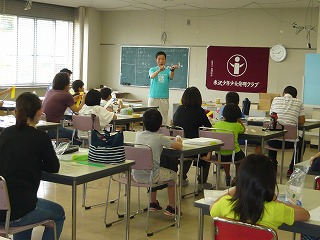 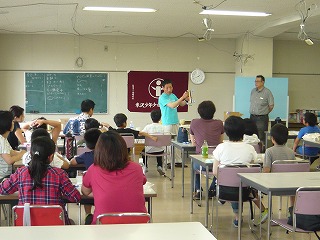 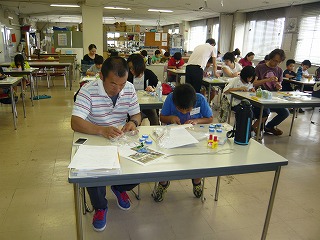 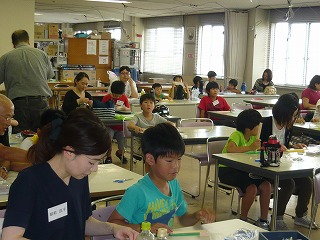 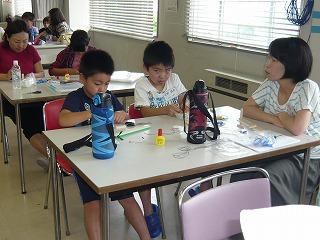 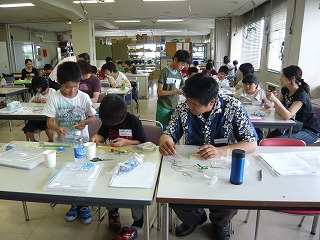 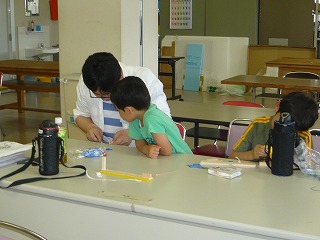 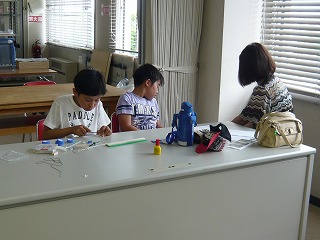 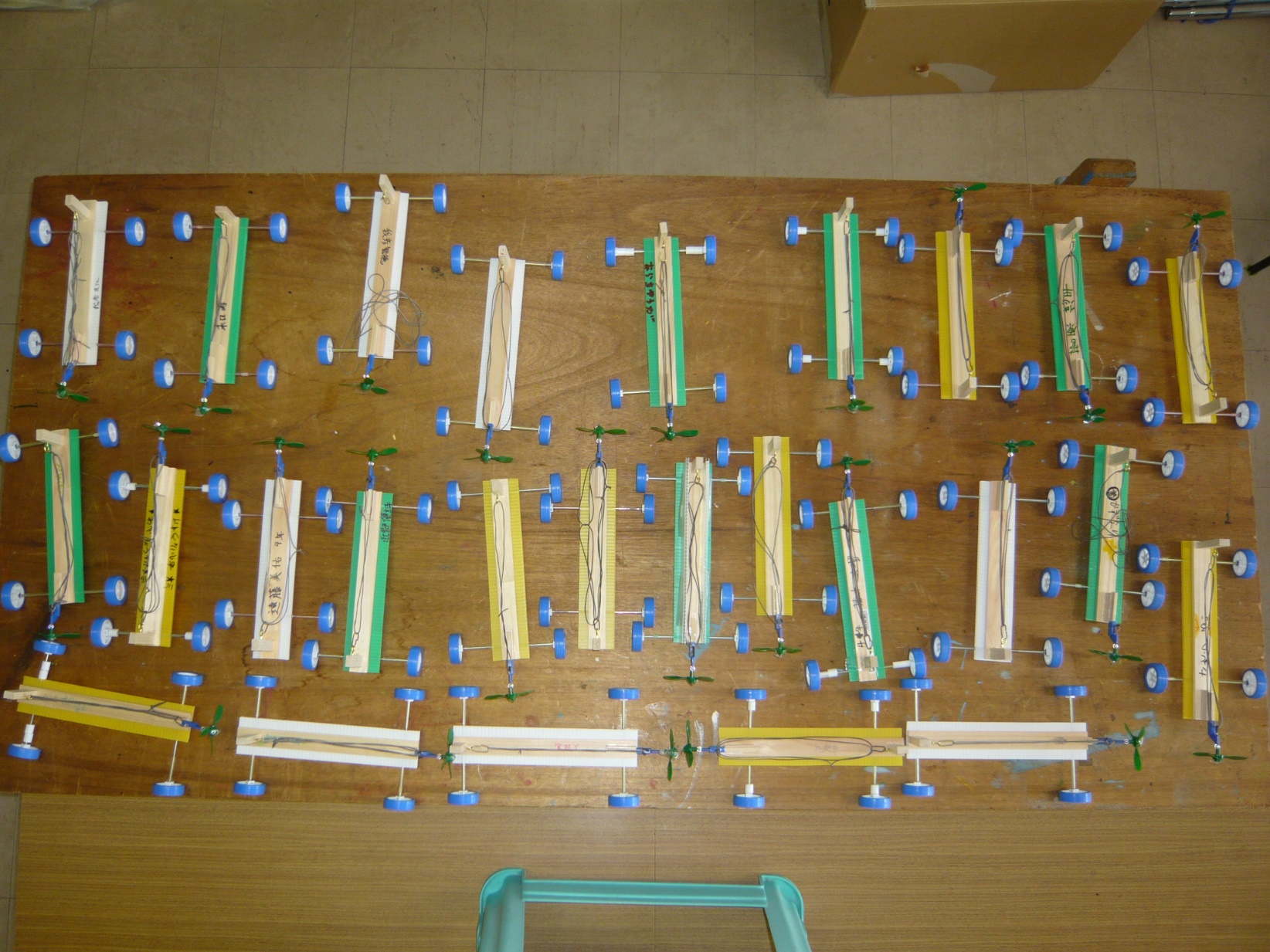 